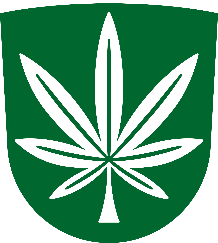 KANEPI VALLAVOLIKOGUVolikogu 15.10.2020 istungi                                                       09.10.2020 nr 1-7/16-1päevakorraprojekti esitamineKanepi Vallavolikogu istung toimub neljapäeval, 15. oktoobril algusega kell 15:00 Kooraste Külakeskuses, aadressiga Mari-Anne, Kooraste küla, Kanepi vald.Päevakorra projekt:1. Kanepi valla heakorrakonkursi „Kodukaunistamise konkurss“ juhend. Ettekandja kultuuri- ja spordikomisjoni esimees Urmas Kivirand2.  Arvamuse andmine Abissaare liivakarjääri maavara kaevandamise keskkonnaloa taotluse kohta. Ettekandja keskkonnaspetsialist Urmas Kolina3. Kanepi Vallavolikogu 19.02.2019 määruse nr 2 „Saverna Avatud Noortekeskuse põhimäärus“ muutmine. Ettekandja vallavanem Piret Rammul 4. Esindaja volituste lõpetamine ja esindaja nimetamine Kanepi Gümnaasiumi hoolekogusse. Ettekandja volikogu esimees Kaido Kõiv5. Asustusjaotuse muutmine ajaloolise külanime ennistamiseks. Ettekandja vallavanem Piret Rammul.6. Osaühingus Anton Invest osalemise lõpetamine. Ettekandja vallavanem Piret Rammul 7. Kanepi valla 2020. aasta tunnustuste andmine. Ettekandja volikogu esimees Kaido Kõiv8. Avaldused ja päevakajalised teemad./allkirjastatud digitaalselt/Kaido Kõivvolikogu esimees